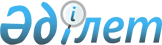 "Қазақстан Республикасының ақпараттандыру және ақпараттық қауіпсіздікті қамтамасыз ету саласындағы жұмыстарды үйлестіру жөніндегі ведомствоаралық комиссиясының ережесі мен құрамын бекіту туралы" Қазақстан Республикасы Үкiметiнiң 2007 жылғы 30 маусымдағы № 553 қаулыcына өзгерістер енгiзу туралы
					
			Күшін жойған
			
			
		
					Қазақстан Республикасы Үкіметінің 2013 жылғы 27 тамыздағы № 861 қаулысы. Күші жойылды - Қазақстан Республикасы Yкiметiнiң 2016 жылғы 25 сәуірдегі № 244 қаулысымен      Ескерту. Күші жойылды - ҚР Yкiметiнiң 25.04.2016 № 244 (алғашқы ресми жарияланған күнінен бастап қолданысқа енгізіледі) қаулысымен.      Қазақстан Республикасының Үкіметі ҚАУЛЫ ЕТЕДІ:



      1. «Қазақстан Республикасының ақпараттандыру және ақпараттық қауіпсіздікті қамтамасыз ету саласындағы жұмыстарды үйлестіру жөніндегі ведомствоаралық комиссиясының ережесі мен құрамын бекіту туралы» Қазақстан Республикасы Үкіметінің 2007 жылғы 30 маусымдағы № 553 қаулысына (Қазақстан Республикасының ПҮАЖ-ы, 2007 ж., № 23, 259-құжат) мынадай өзгерістер енгізілсін:



      көрсетілген қаулыға 1-қосымшада:



      Қазақстан Республикасының ақпараттандыру және ақпараттық қауіпсіздікті қамтамасыз ету саласындағы жұмыстарды үйлестіру жөніндегі ведомствоаралық комиссиясының құрамына мыналар енгізілсін:Анисимов               - Қазақстан Республикасы Президентi

Алексей Николаевич       Әкiмшiлiгiнің Ақпараттандыру және ақпараттық

                         ресурстарды қорғау бөлiмi меңгерушiсiнiң

                         орынбасары (келісім бойынша)Досаев                 - Қазақстан Республикасының Экономика және

Ерболат Асқарбекұлы      бюджеттік жоспарлау министріӨскенбаев              - Қазақстан Республикасының Өңірлік даму

Қайырбек Айтбайұлы       бірінші вице-министріАлтынбаев              - Қазақстан Республикасы Қарулы Күштерінің Бас

Мүслім Мұхтарұлы         штабы бастығының орынбасарыБаттақов               - Қазақстан Республикасының Президенті Іс

Ерлан Еркінұлы           басқарушысының орынбасары (келiсiм бойынша)Арысов                 - Қазақстан Республикасы Ұлттық қауіпсіздік

Науаи Бақабайұлы         комитеті Мемлекеттік құпияларды қорғау

                         департаментінің бастығы (келiсiм бойынша)Испанов                - Қазақстан Республикасы Бас прокуратурасы

Ілияс Сапарбекұлы        Қаржы, ақпараттандыру және ақпараттық

                         ресурстарды қорғау департаментінің директоры

                         (келiсiм бойынша);

      мына:«Есмамбетов            - Қазақстан Республикасы Көлік және

Ерлан Қожабергенұлы      коммуникация министрлігі «Телекоммуникация

                         саласындағы техникалық сүйемелдеу және

                         талдау орталығы» шаруашылық жүргізу

                         құқығындағы республикалық мемлекеттік

                         кәсіпорнының директоры»

      деген жол мынадай редакцияда жазылсын:«Есмамбетов            - Қазақстан Республикасы Көлік және

Ерлан Қожабергенұлы      коммуникация министрлігі «Мемлекеттік

                         техникалық қызмет» шаруашылық жүргізу

                         құқығындағы республикалық мемлекеттік

                         кәсіпорнының директоры»;

      көрсетілген құрамнан: Рүстем Айдарбекұлы Биғари, Дина Мэлсқызы Шәженова, Сәкен Әділханұлы Жасұзақов, Ержанбек Ормаханұлы Нұрбеков шығарылсын.



      2. Осы қаулы қол қойылған күнінен бастап қолданысқа енгізіледі.      Қазақстан Республикасының

      Премьер-Министрі                      С. Ахметов
					© 2012. Қазақстан Республикасы Әділет министрлігінің «Қазақстан Республикасының Заңнама және құқықтық ақпарат институты» ШЖҚ РМК
				